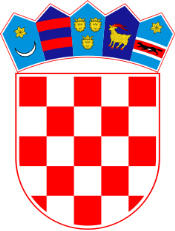 REPUBLIKA HRVATSKAOPĆINSKI SUD U RIJECIURED PREDSJEDNIKAKOMISIJA ZA PROVEDBU  JAVNOG NATJEČAJAPosl.br.: 7 Su-395/2023-4U Rijeci, 15. ožujka 2023.OBAVIJESTuz javni natječaj Općinskog suda u Rijeci-za radno mjesto III. vrste administrativni referent  – upisničar ( 2 izvršitelja) u Općinskom sudu u Rijeci--za radno mjesto III. vrste administrativni referent  – upisničar ( 1 izvršitelj) u Općinskom sudu u Rijeci, Stalna služba u OpatijiOpis poslova:	 Administrativni referent – upisničar na sudu obavlja sjedeće poslove: vodi propisane upisnike, te odgovarajuće pomoćne knjige, osniva spise, vodi evidenciju o kretanju spisa, razvrstava i ulaže podneske, povratnice i dostavnice, priprema podatke za statistička i druga izvješća po nalogu upravitelja pisarnice sudske uprave, samostalno izrađuje rješenja o naplati pristojbe na privatne tužbe i presude, utvrđuje klauzule pravomoćnosti, te obavlja i druge odgovarajuće poslove po nalogu predsjednika suda, te upravitelja sudske pisarnice.Podaci o plaći:	Plaća službenika čini umnožak koeficijenta složenosti poslova radnog mjesta i osnovice za izračun plaće, uvećan za 0,5% za svaku navršenu godinu radnog staža.Osnovica za izračun plaće iznosi 6.663,47, a koeficijent složenosti poslova radnog mjesta III. vrste administrativnog referenta – sudskog zapisničara je 0,898.Način testiranja kandidata:Testiranje se sastoji od:- provjere poznavanja osnova ustavnog ustrojstva Republike Hrvatske – pisani test ;- provjere znanja bitnih za obavljanje poslova radnog mjesta za koje se prima – pisani test;- razgovorIzvori za pripremanje su:Ustav Republike Hrvatske (NN br. 85/10 i 5/14),Sudski poslovnik (NN  37/14, 49/14, 08/15, 35/15, 123/15, 45/16, 29/17, 33/17, 34/17, 57/17, 101/18, 119/18, 81/19, 128/19, 39/20, 47/20, 138/20, 147/20, 70/21, 99/21, 145/21, 23/22, 12/23)								OPĆINSKI SUD U RIJECI